Карточка 2 SMathStudio. Интегралы, производные, графикиЗаданияИспользуя программу SMathStudio, выполните задания.Задание 1.Вычислите интеграл:  Для этого выберите кнопку Определенный интеграл  на панели «Функции». Укажите пределы интегрирования, подынтегральную функцию и переменную. В конце выражения поставьте знак =.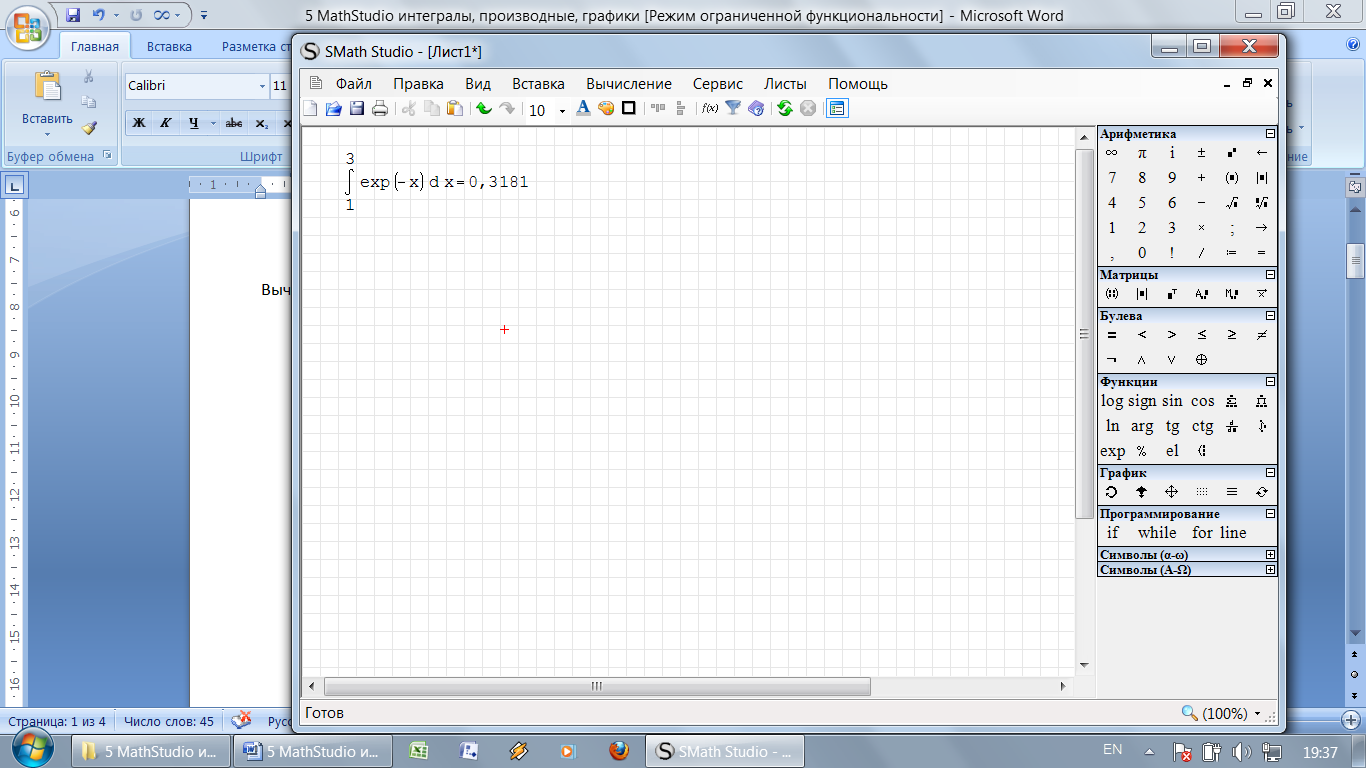 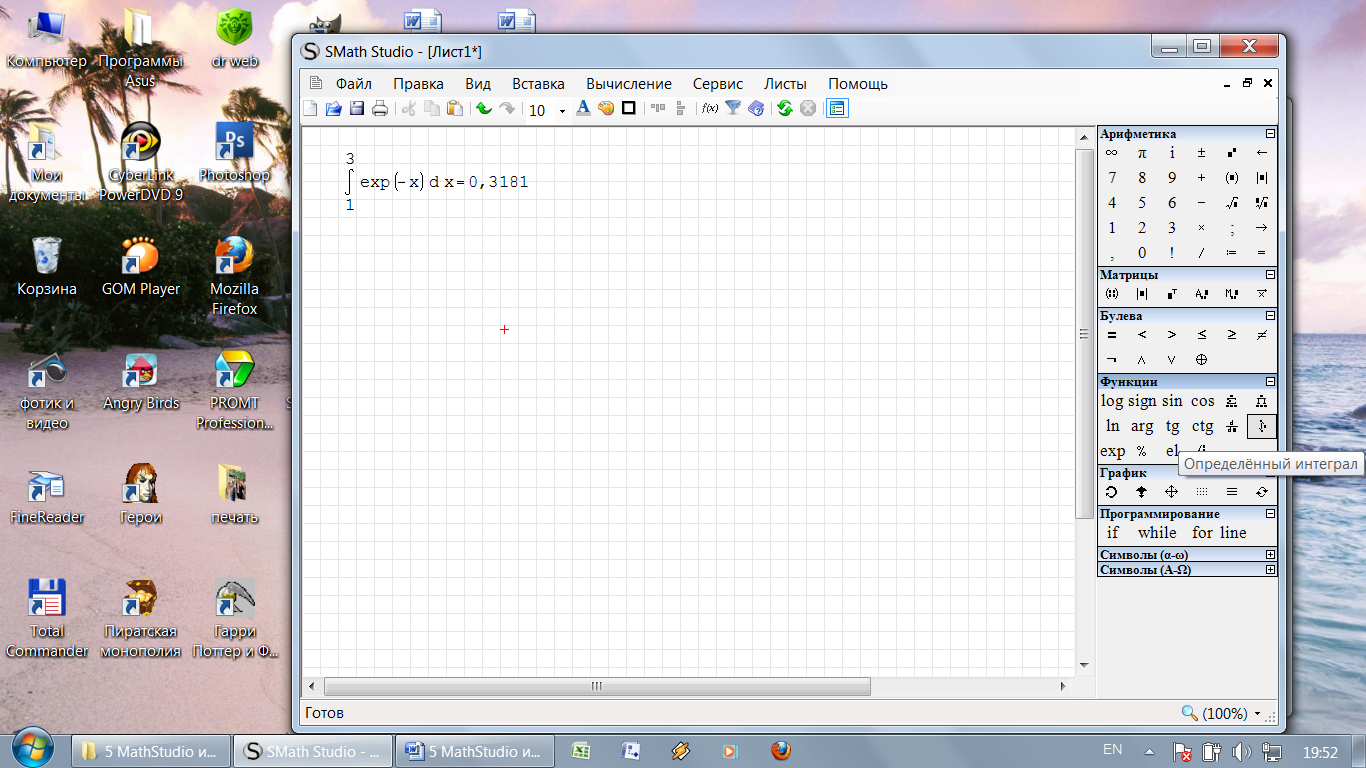 Задание 2.Вычислите интеграл: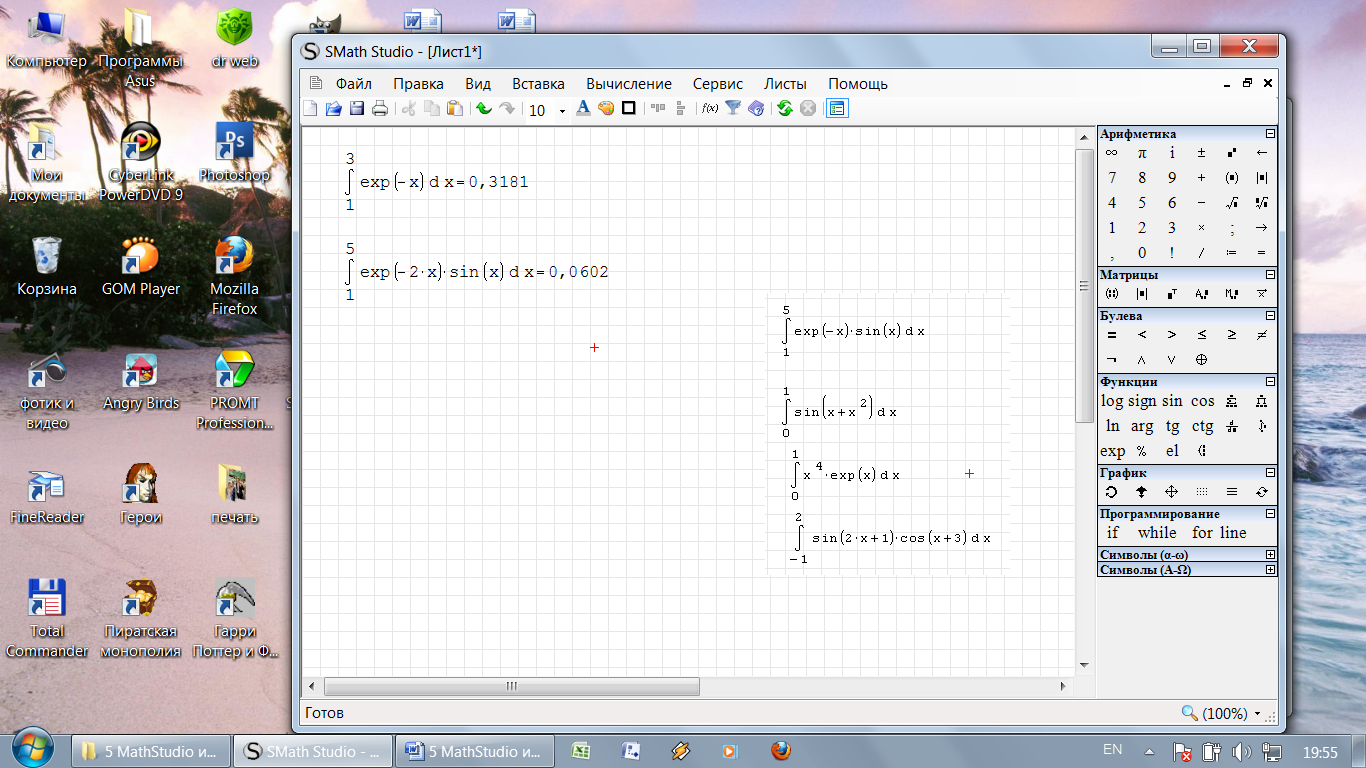 Задание 3.Вычислите интеграл: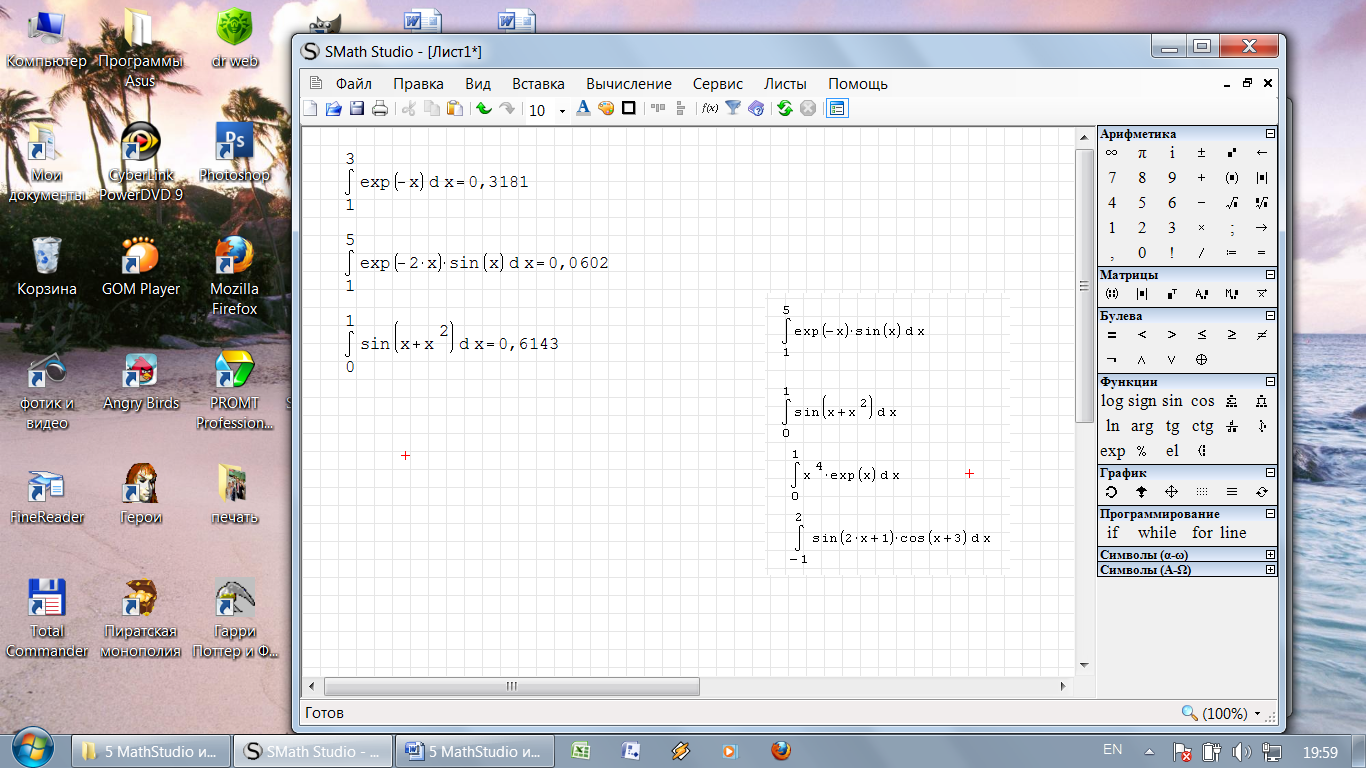 Задание 4.Вычислите интеграл: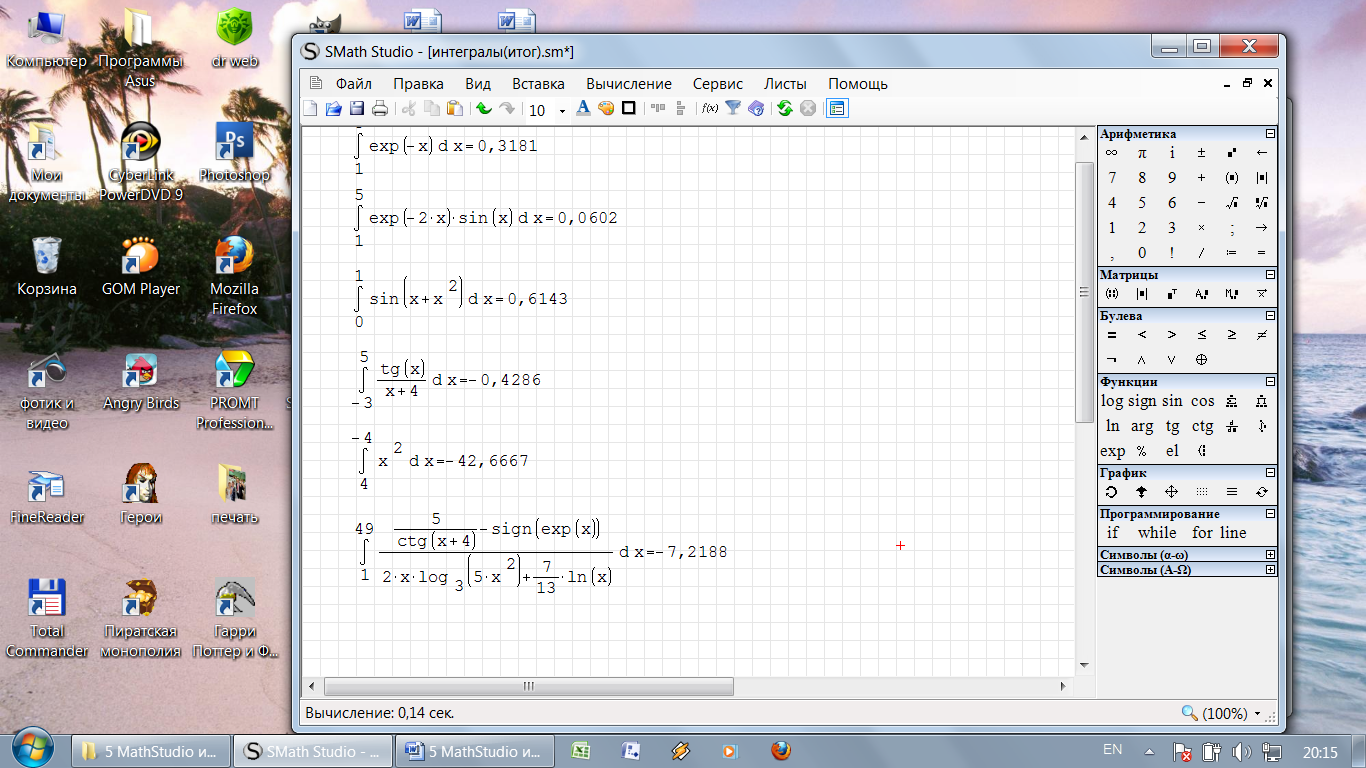  Сохраните  документ в своей папке под названием «Интегралы_ ваша фамилия».Задание 5.  Создайте новый документ.  Найдите производную функции  .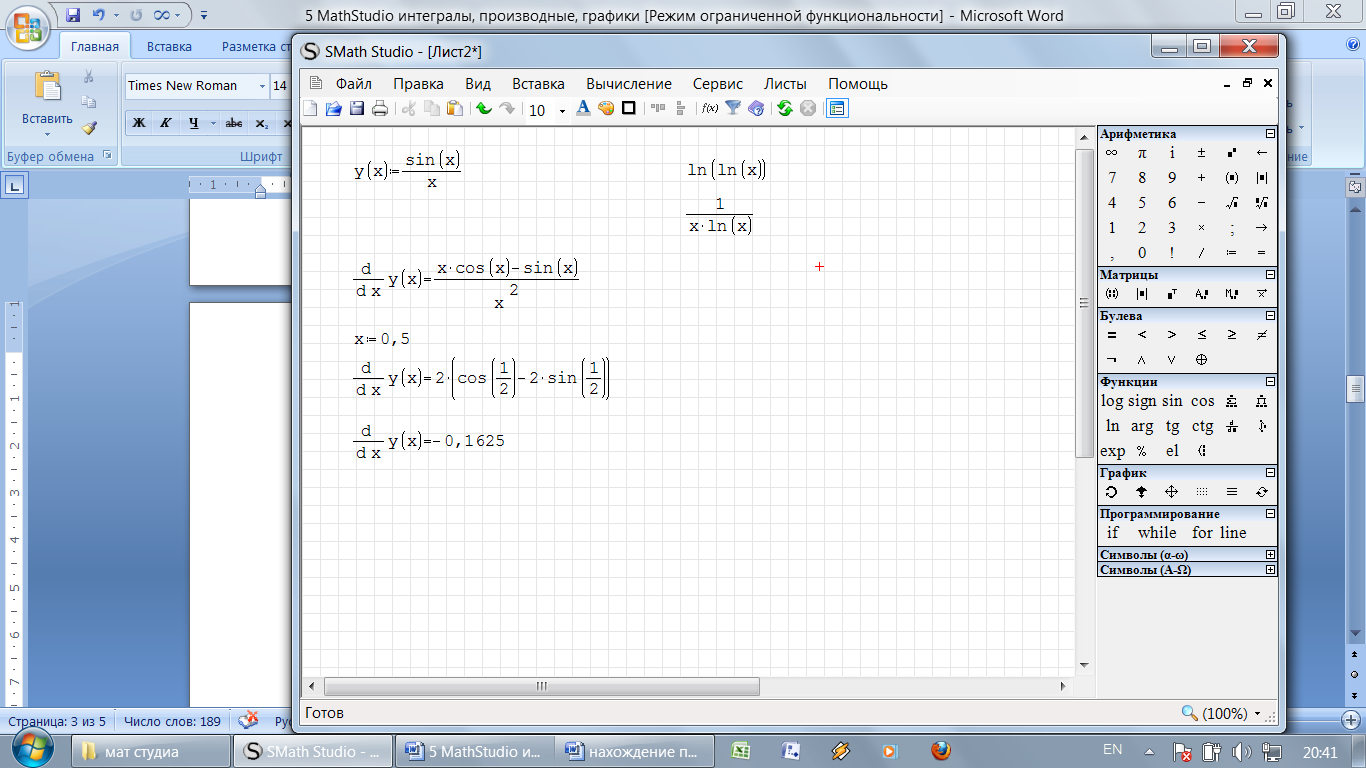 Выделите переменную и в меню программы выбрать "Вычисление" / "Дифференцировать". После этого под записанным выражением появится строчка ответа, т.е. производная.Задание 6. Найдите производную функции,  производную функции в точке, найдите значение производной в этой точке.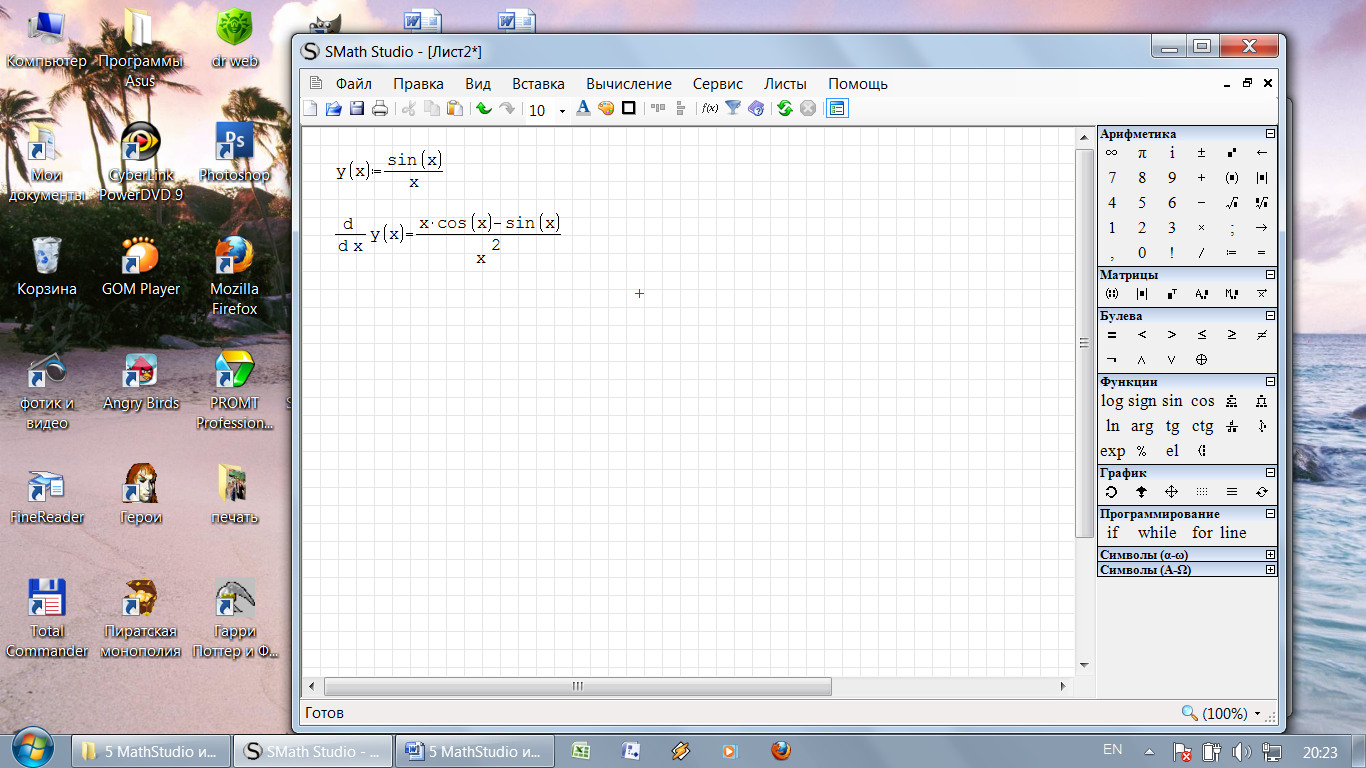 Для этого запишите функцию на лист. На панели «функции» выберите кнопку Дифференцирование .  Внесите в дифференциал функцию и переменную дифференцирования. Далее нажмите кнопку оператор символьного вычисления  на панели «Арифметика». 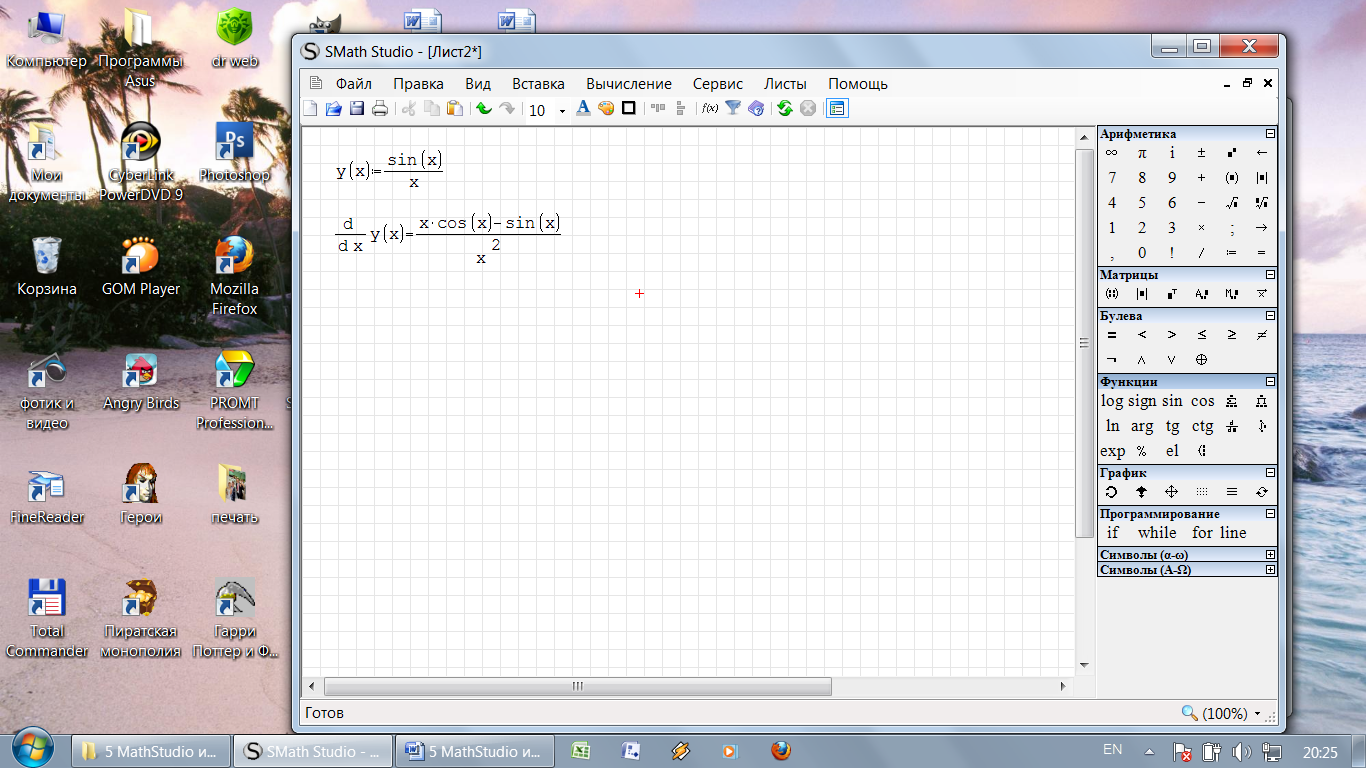 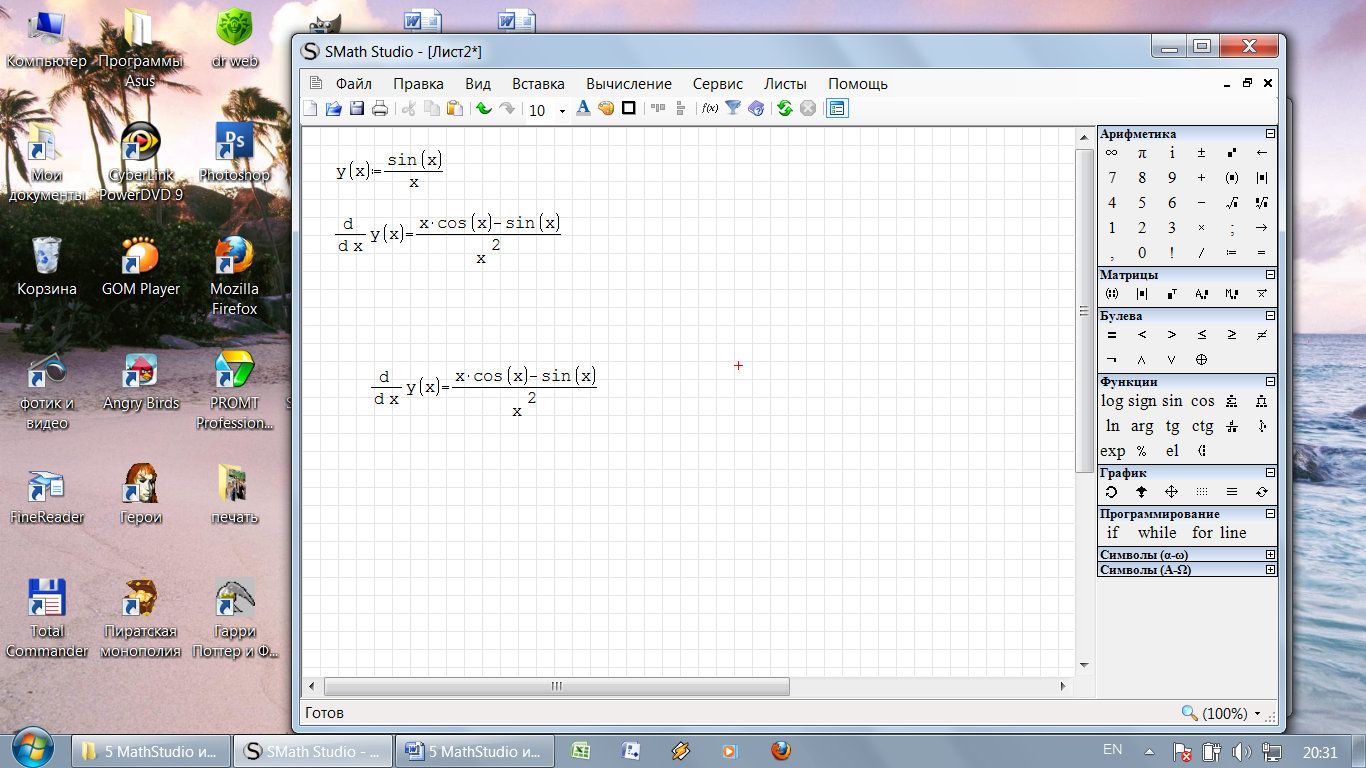 В результате вам будет выведена производная данной функции.Чтобы найти значение производной данной функции в точке, нужно задать значение точки (см. рис). А ниже скопировать дифференциал.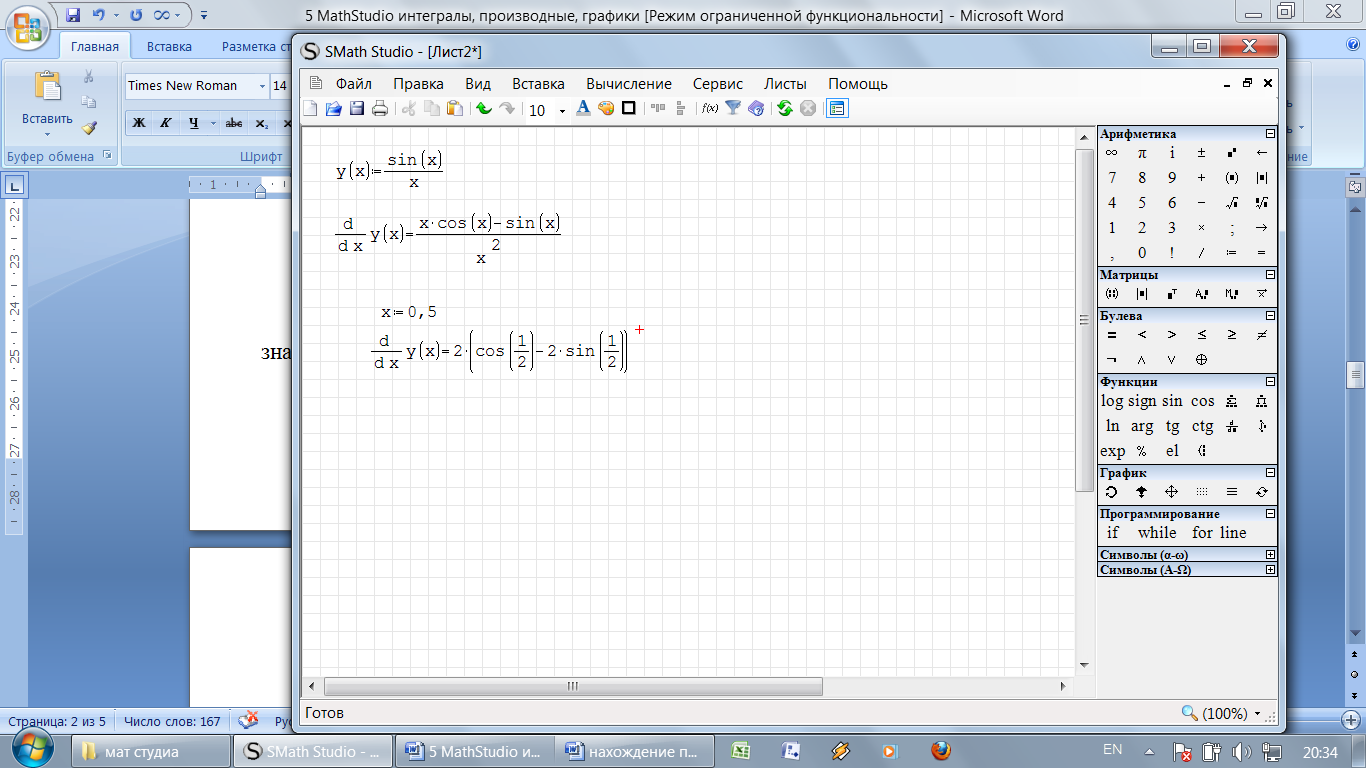 Чтобы найти численное значение производной, нужно ниже записать выражение.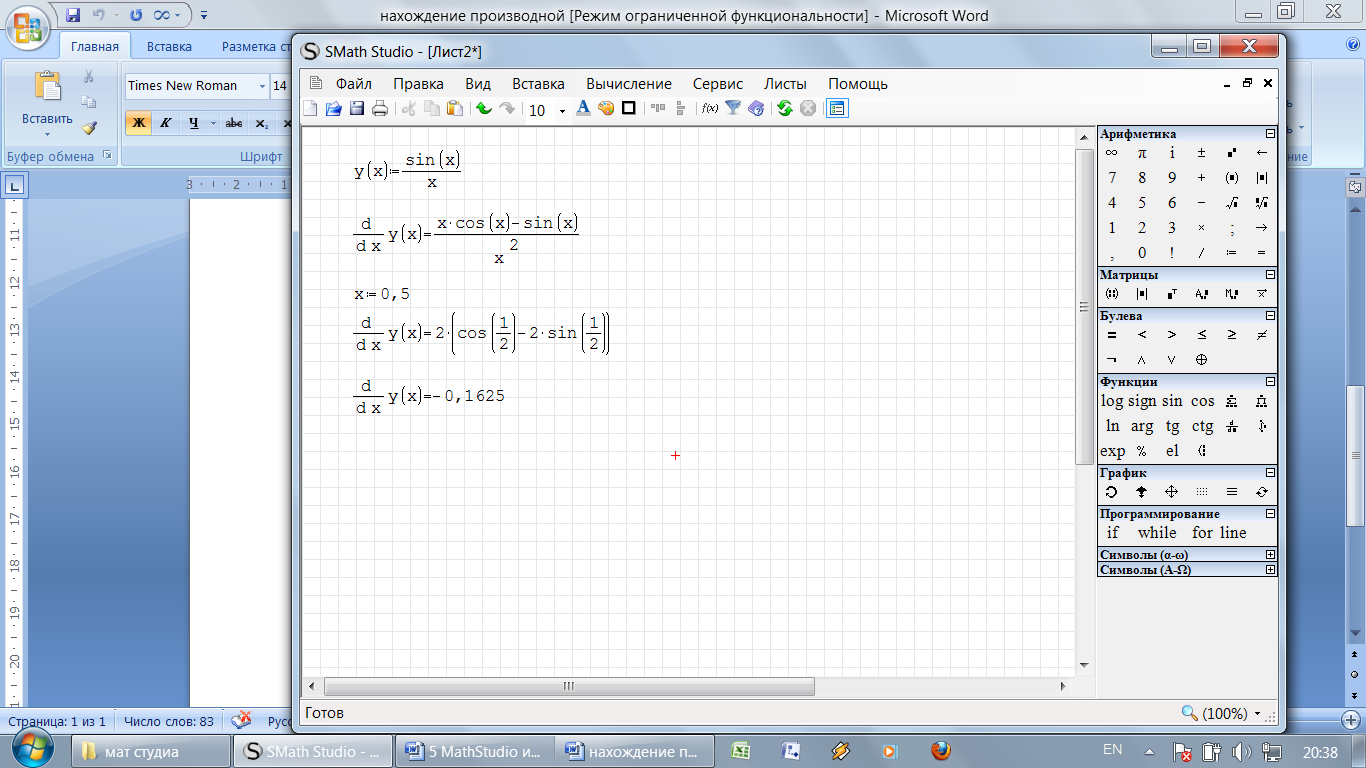 Задание 7. Найдите производную функции  , пользуясь командой Дифференцирование в меню «Вычисление». 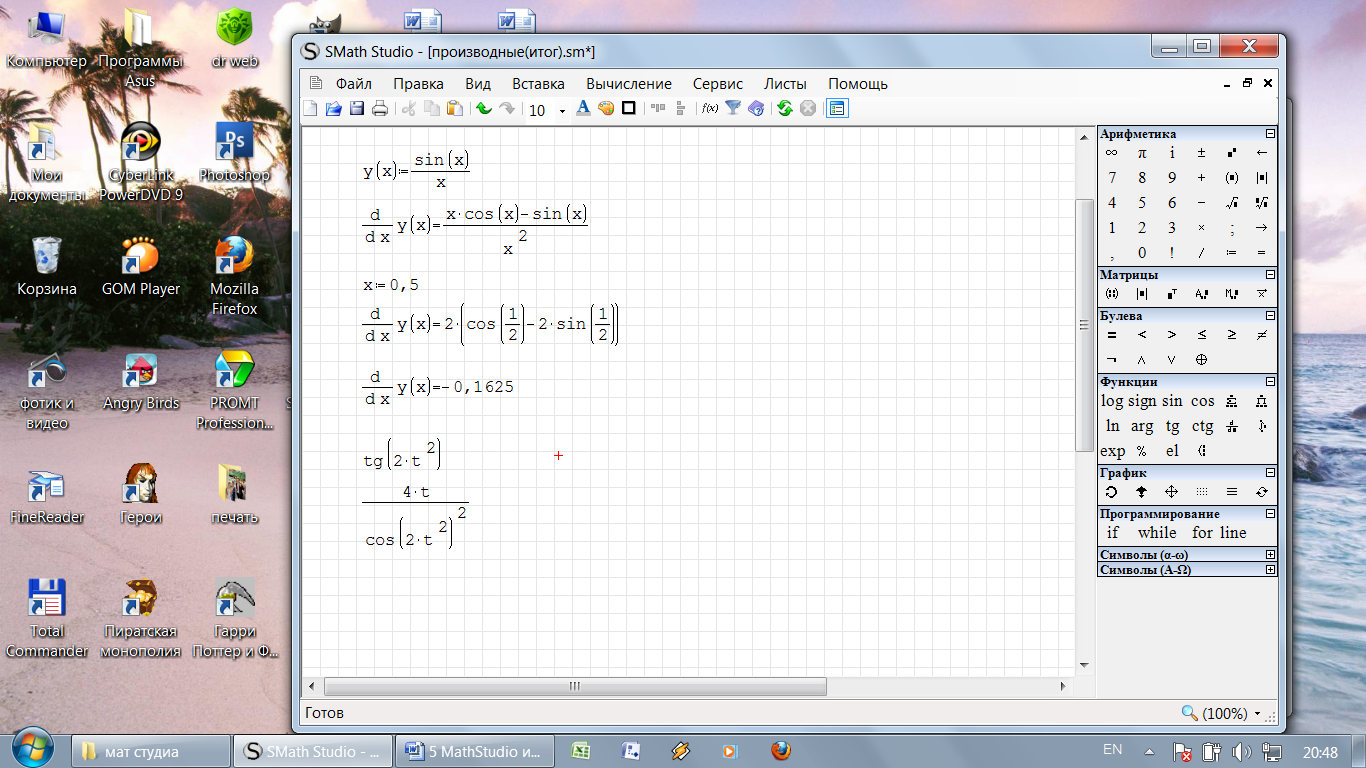 Задание 8. Выполните дважды дифференцирование функции  разными способами.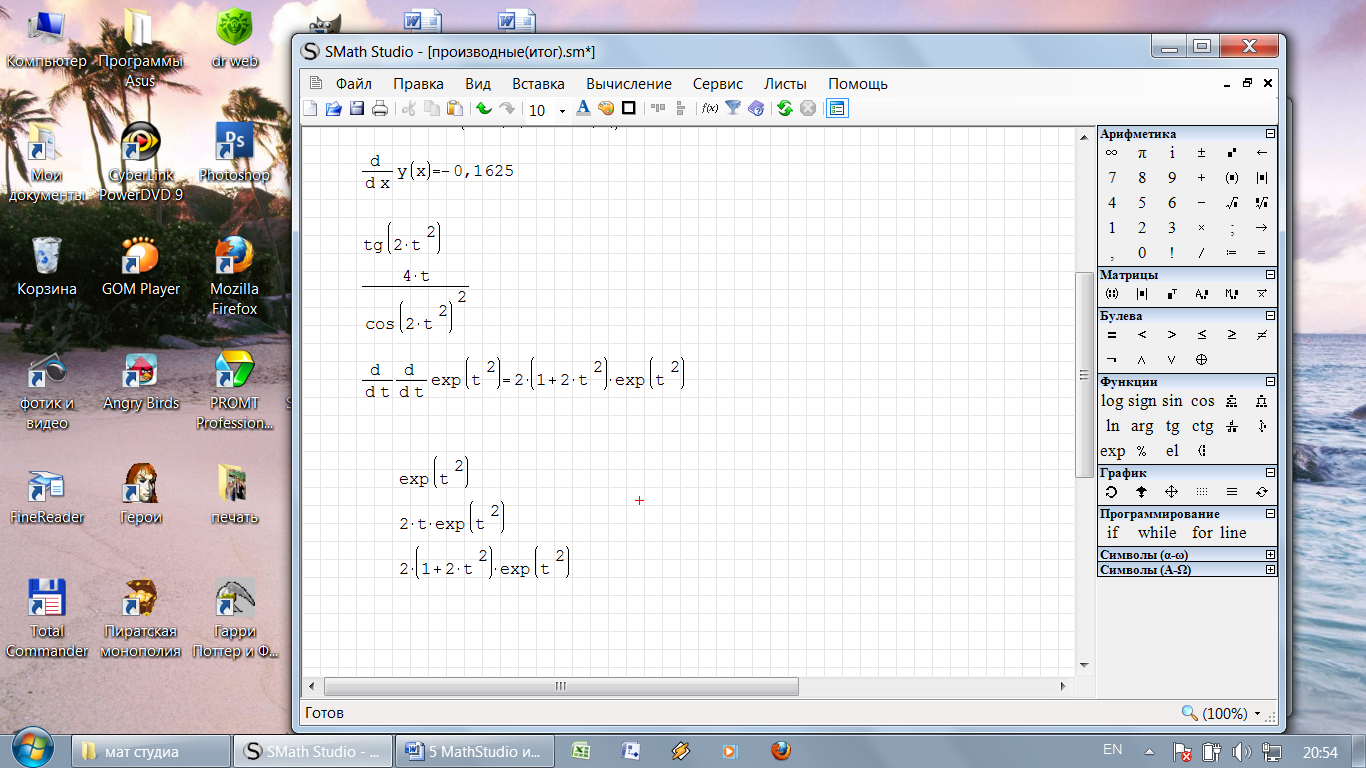 1 способ (используя функцию «дифференциал»).Наберите на листе следующее выражение: . После выражения поставьте курсор и нажмите клавишу .2 способ:Наберите функцию . Выделите переменную и выполните команду Дифференцирование в меню «Вычисление». В полученном выражении выделите переменную и снова воспользуйтесь командой  Дифференцирование в меню «Вычисление». Сравните результаты в обоих способах.Задание 9.Найдите производную функции  .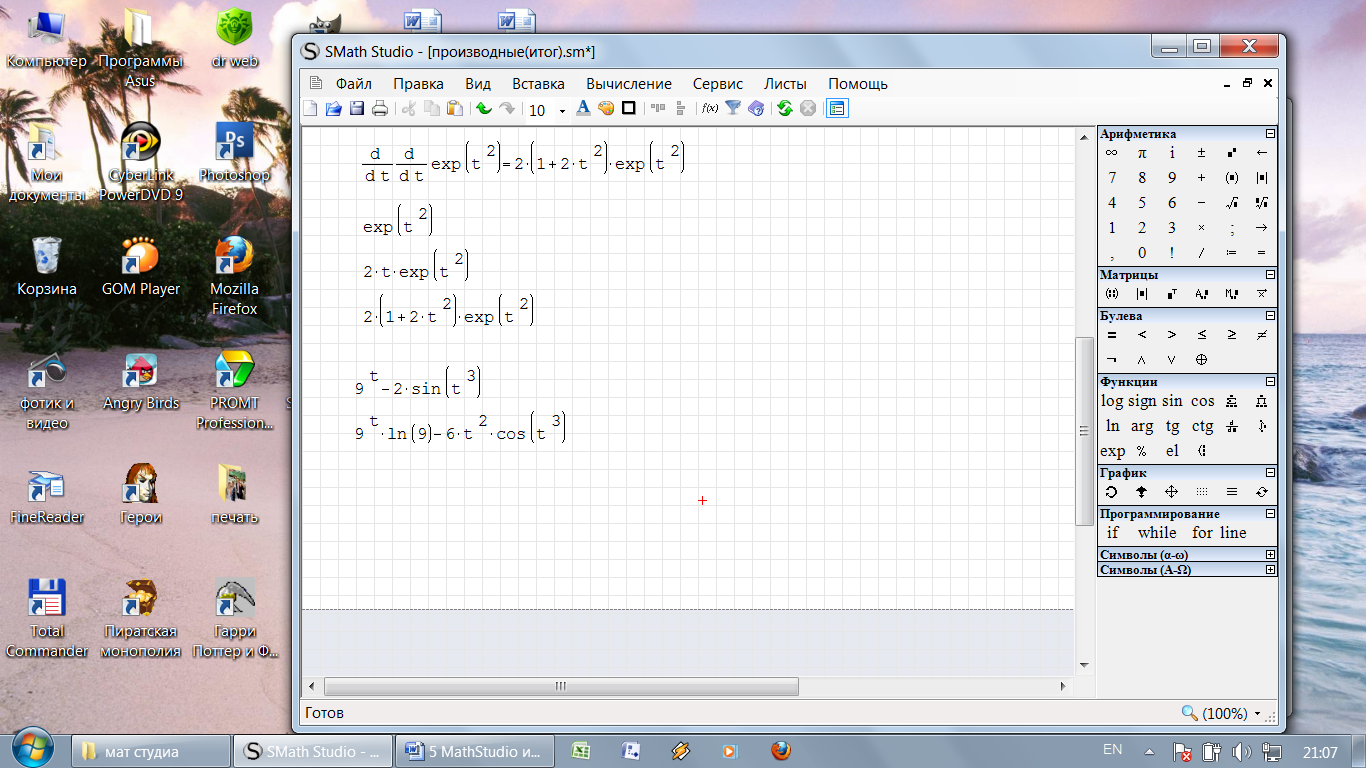 Сохраните документ в свою папку под названием «Производные».Задание 10.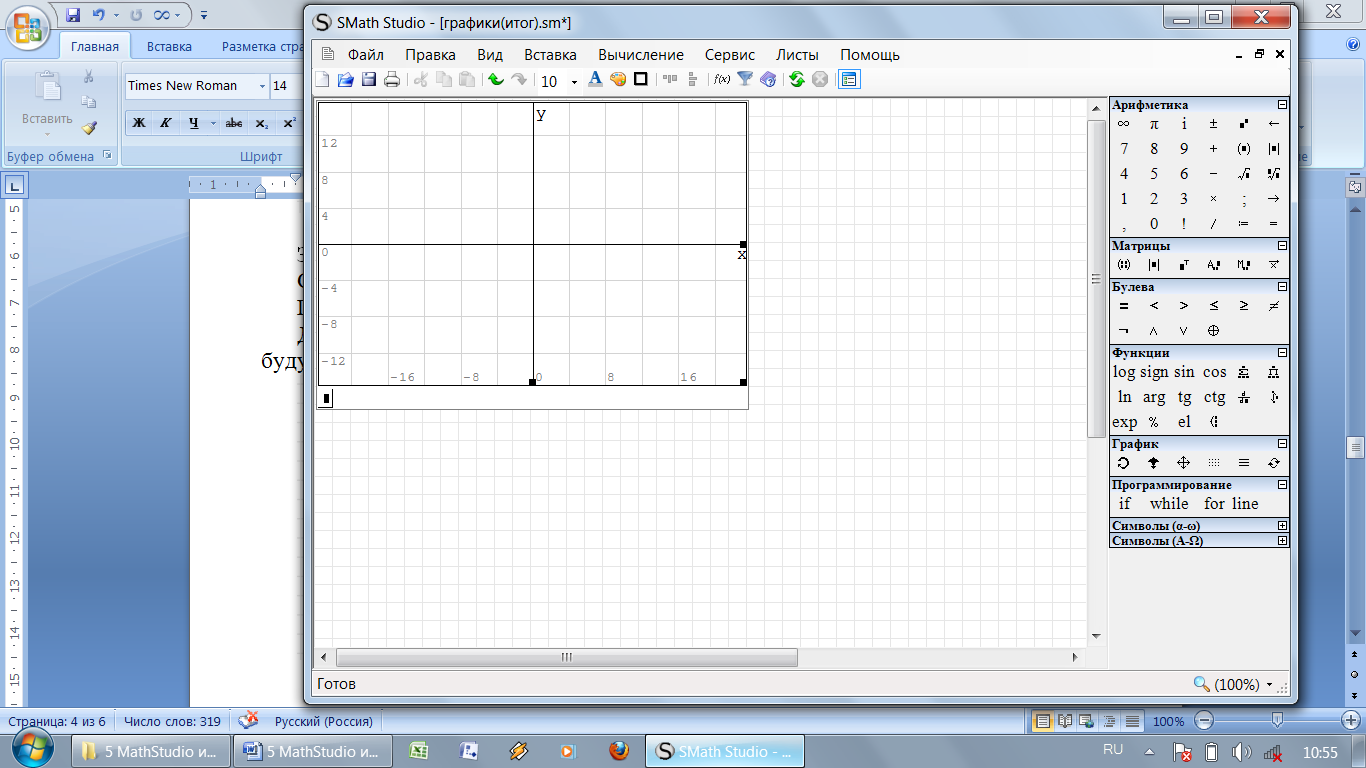 Создайте новый документ.Постройте график функции sin(x)*cos(x).Для этого выберите меню Вставка/ График / Двумерный. У вас появилась область будущего графика. Под графиком щелкните по черному квадратику и запишите функцию.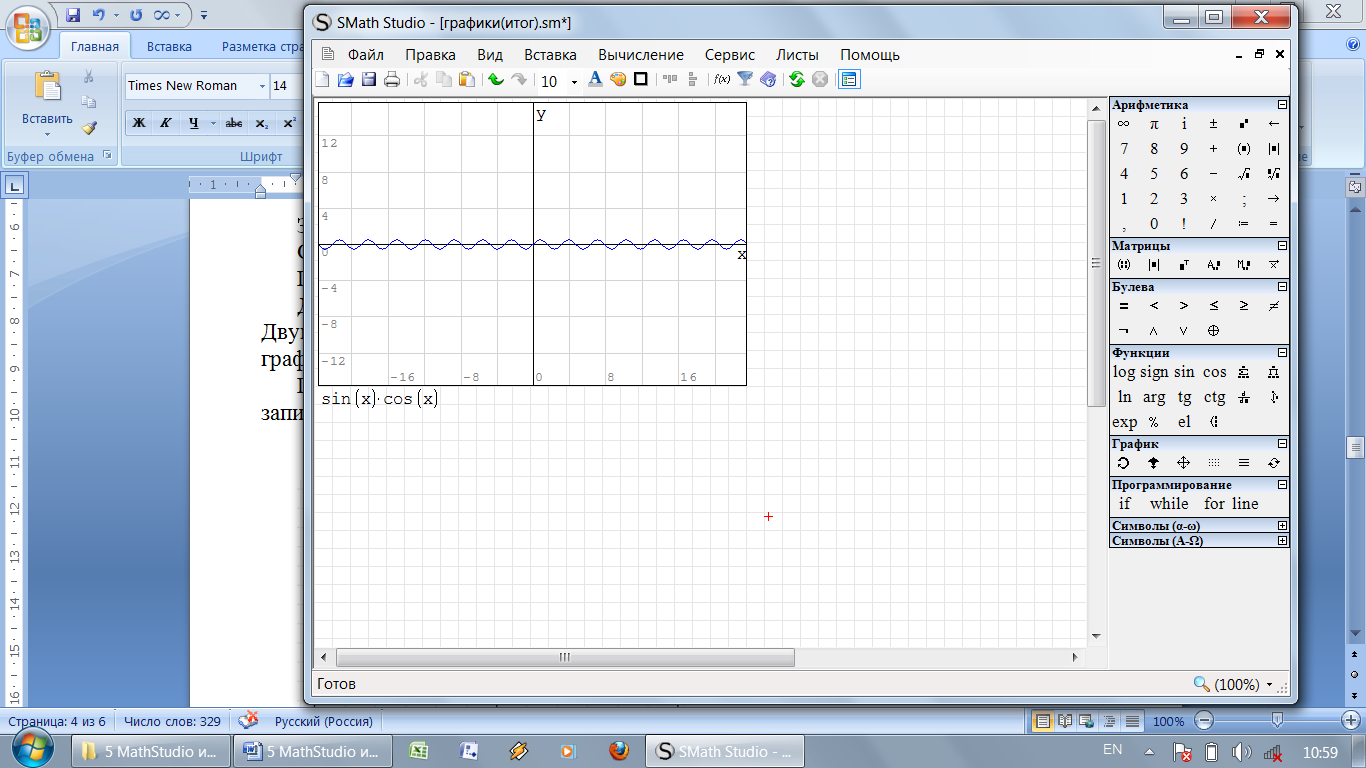 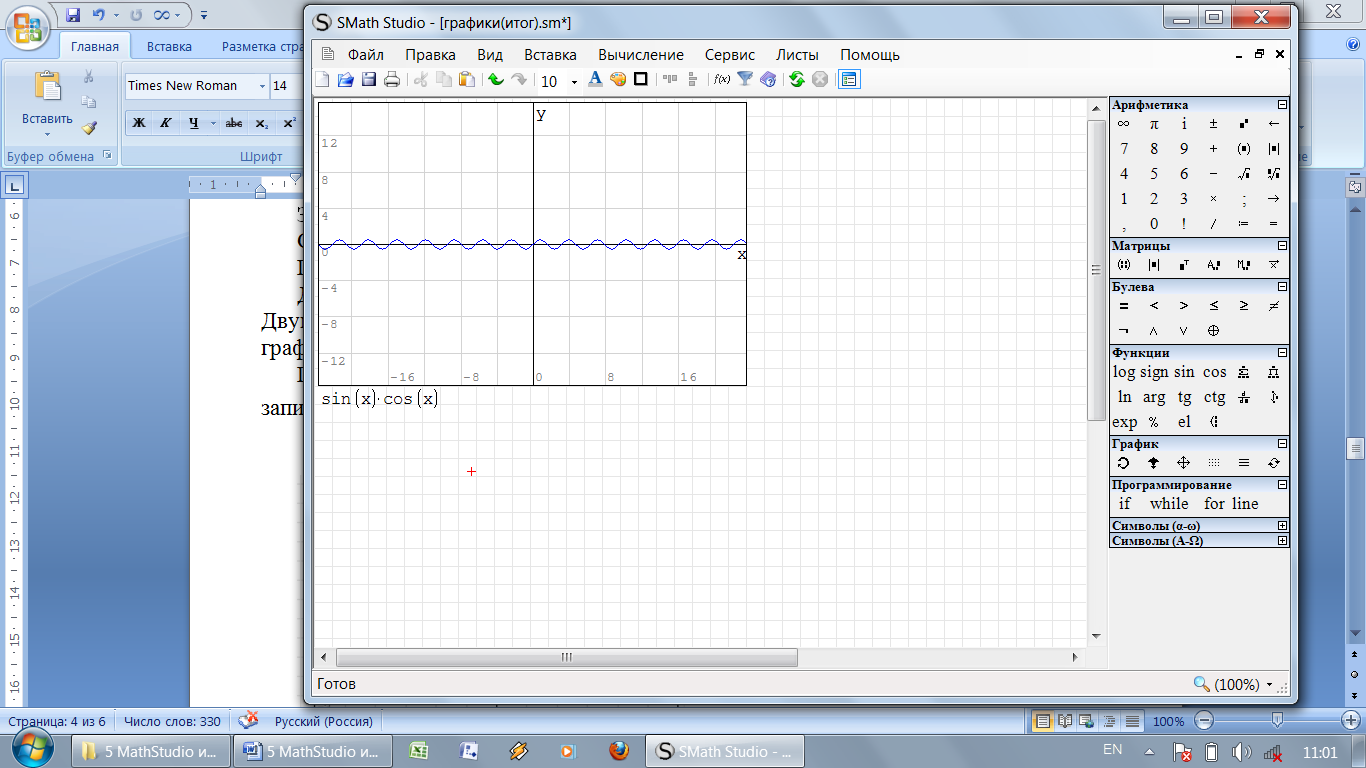  Щелкните левой клавишей мыши по графику и, используя колесико мыши, увеличьте масштаб графика. Двигайте график, удерживая клавишу мыши. Задание 11.Постройте график функции 5sin(3x)cos(3x).Задание 12.Постройте график функции 10(1-cos(3x)+sin(2x) 2)-log3 2хЗадание 13.Постройте график функции  log6 4х+ctg(x3)Задание 14.Постройте график функции  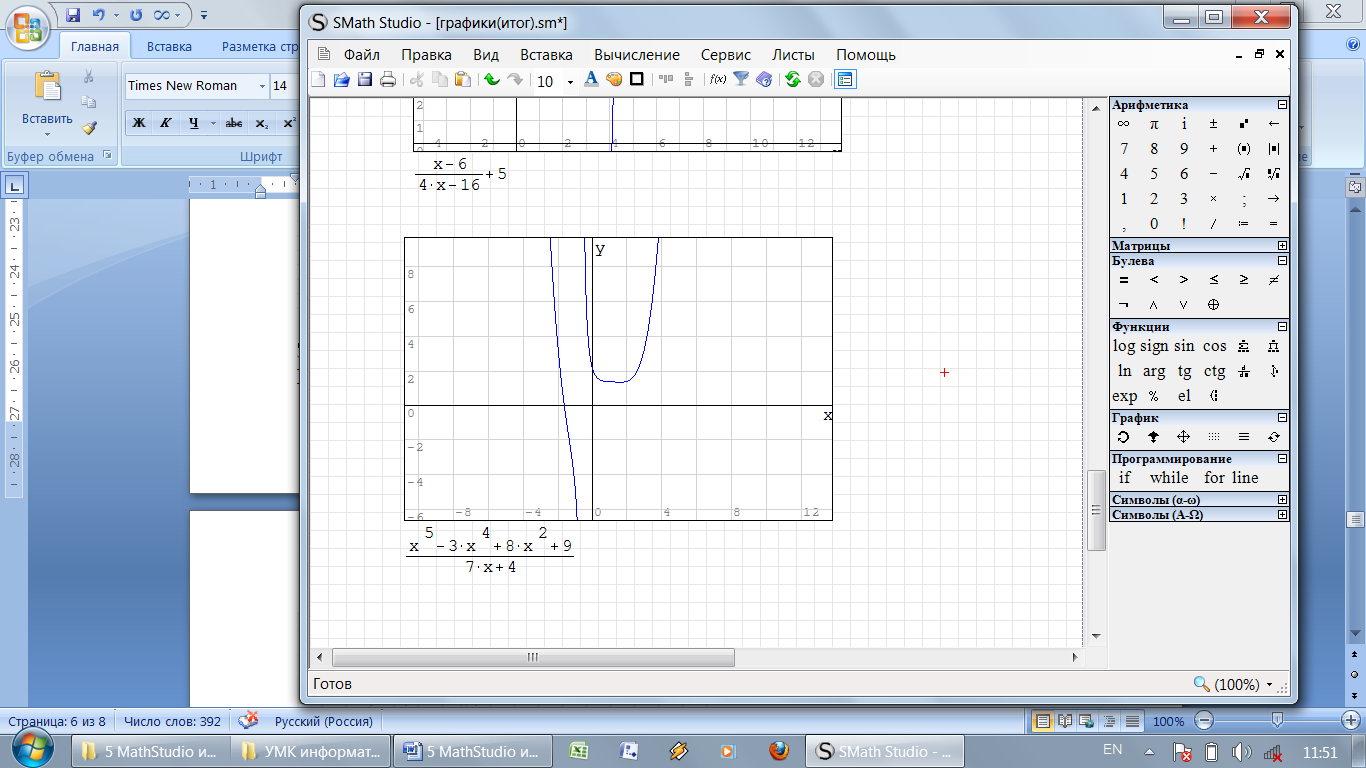 Задание 15.Постройте график функции  .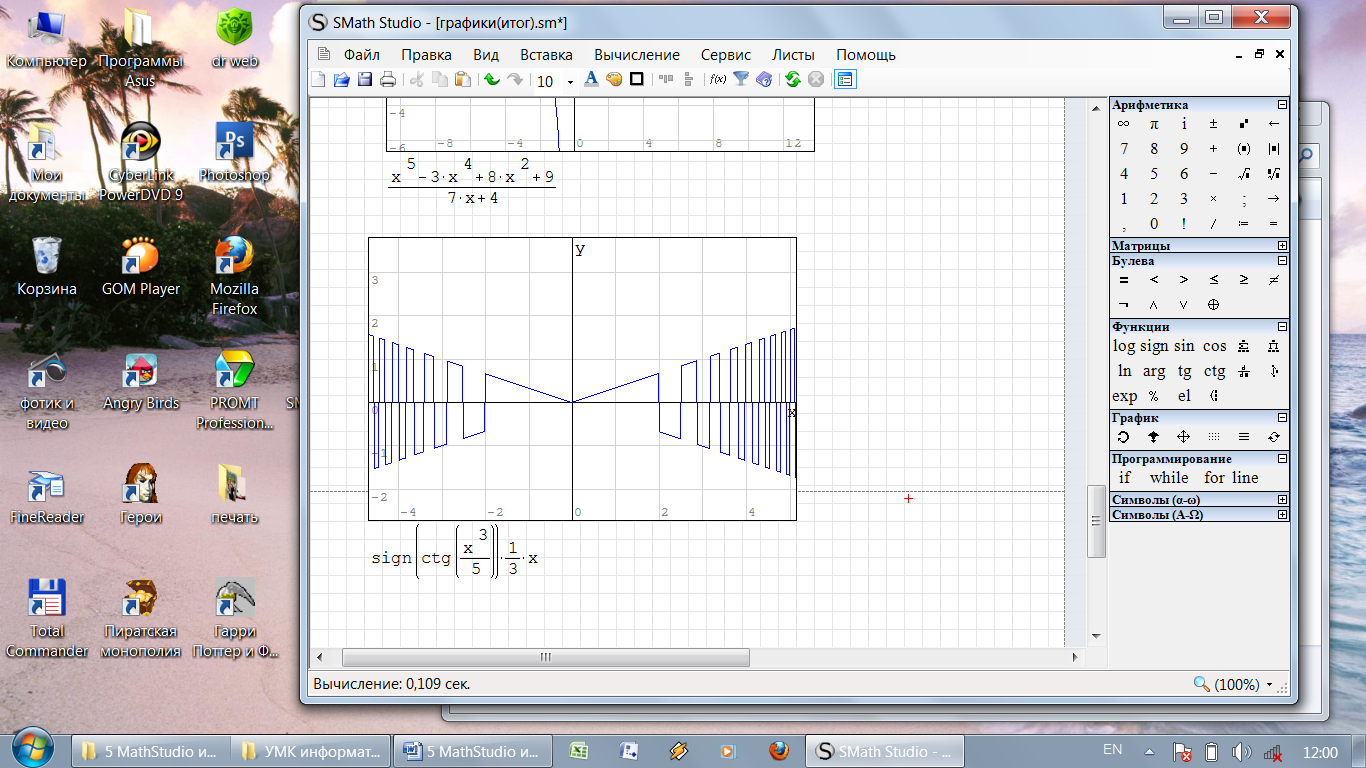 Задание 16.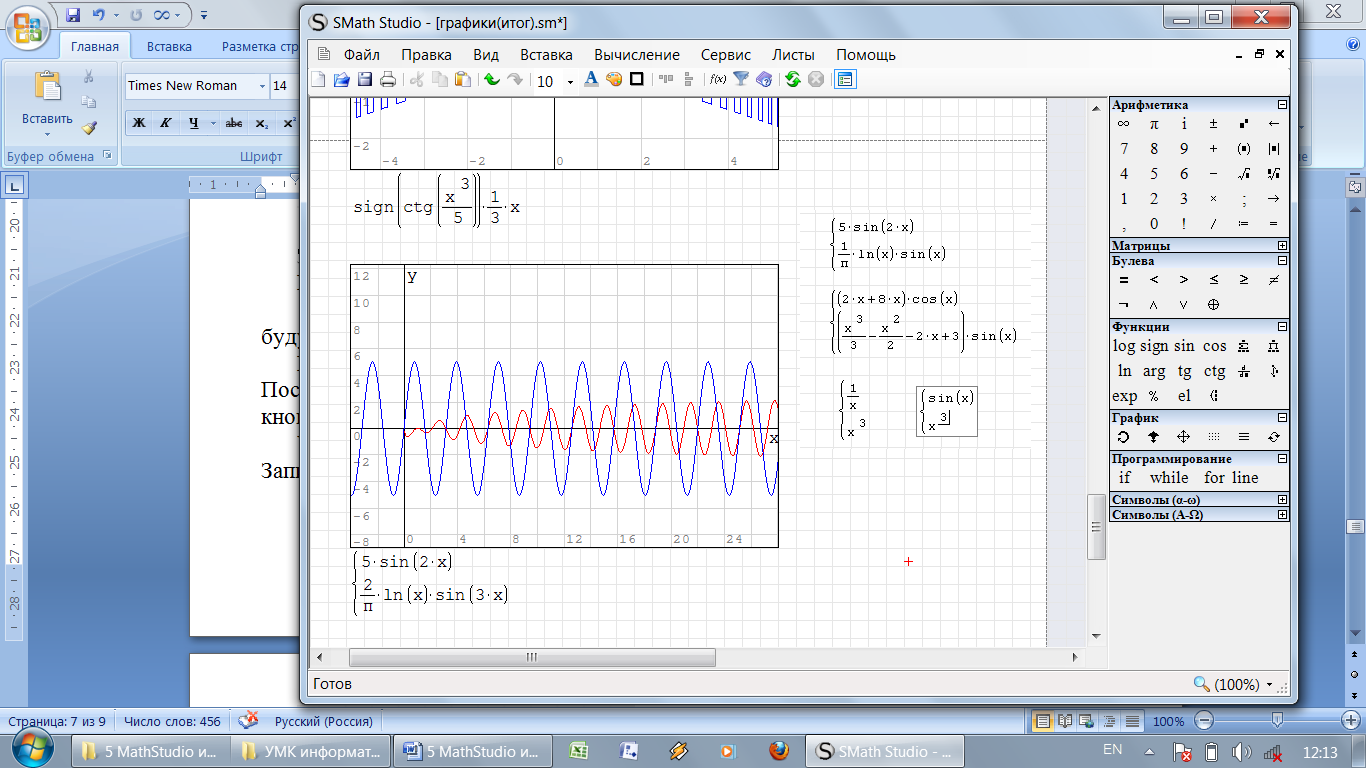 Постройте графики функций 5sin2x и .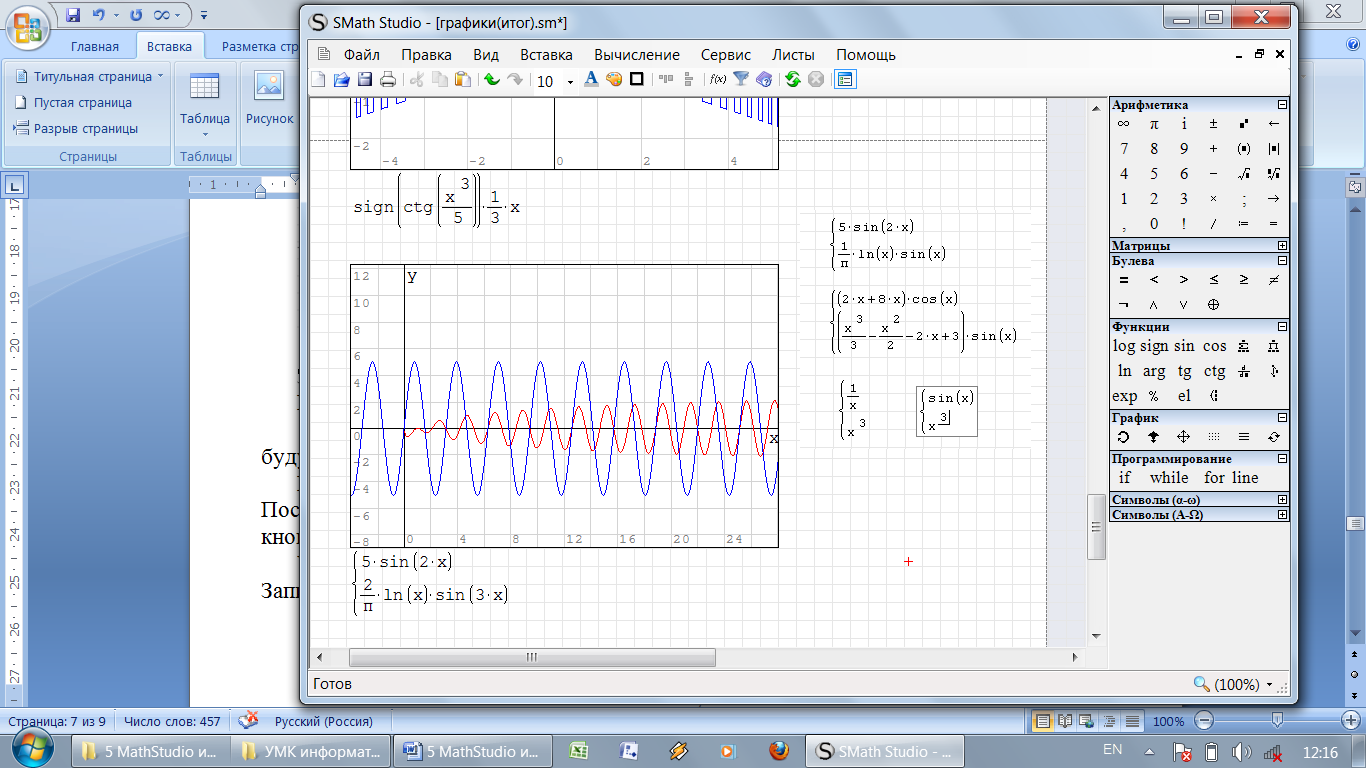  Для этого выберите меню Вставка/ График / Двумерный. У вас появилась область будущего графика. Под графиком щелкните по черному квадратику и запишите первую функцию. Поставьте курсор после выражения первой функции, выберите на панели Функции кнопку Алгебраическая система.У вас появился знак системы и свободное поле для записи второй функции. Запишите вторую функцию.Задание 17.Постройте графики функций    и .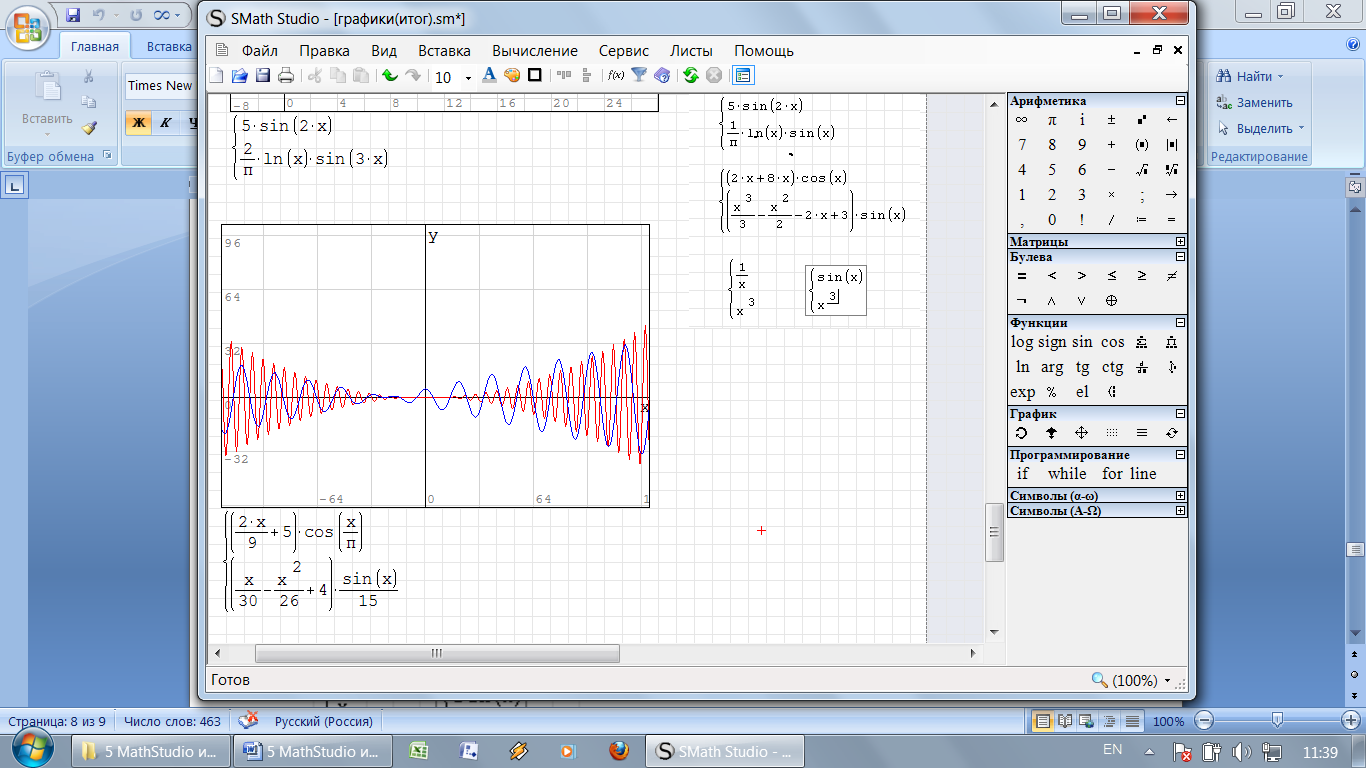 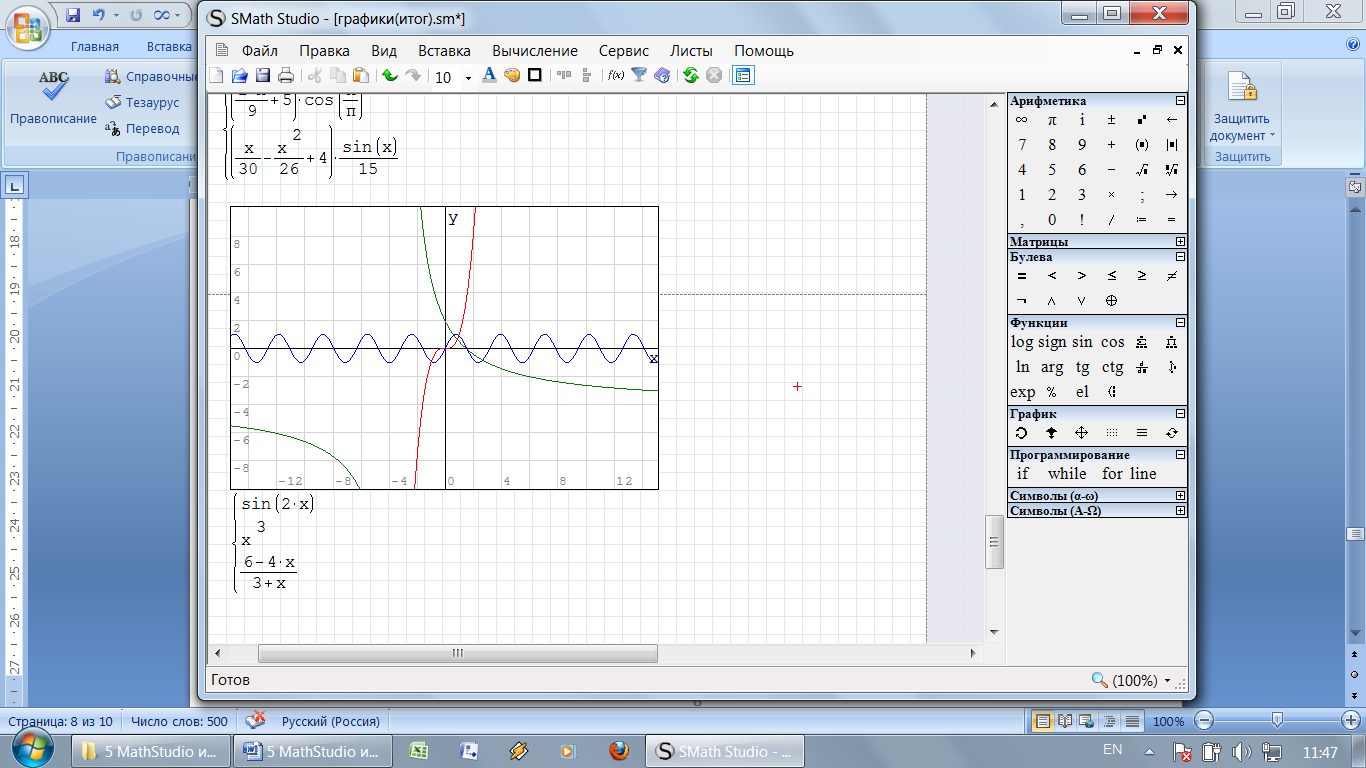 Задание 18.Постройте графики функций sin(2x), x3, (6-4x)/(3+x).Для этого постройте графики двух первых функций. Затем щелкните по области графика и потяните вниз за черный прямоугольник внизу системы, задающей функции. У вас появится место для ещё одной функции.Задание 19.Постройте трехмерный график функции 2/х + 3/у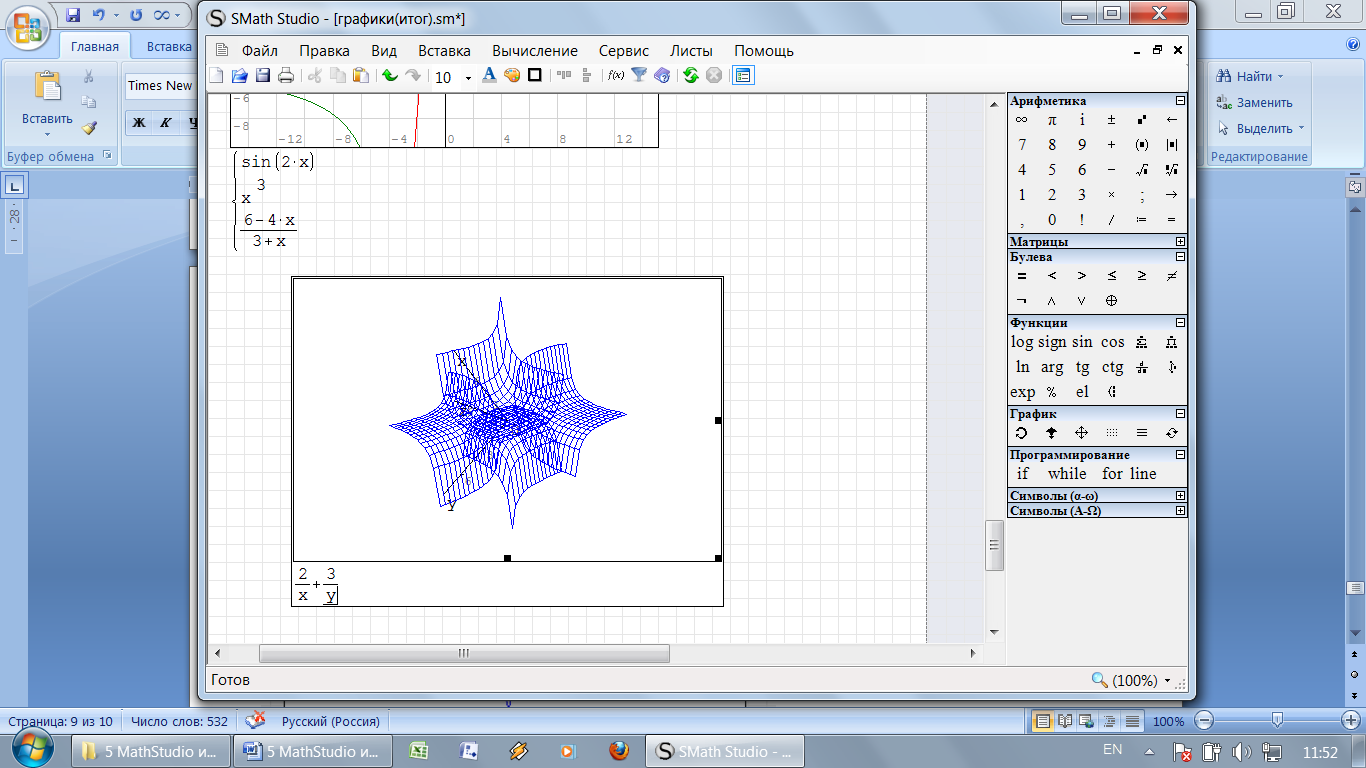 Для этого выберите меню Вставка/ График / Трехмерный. У вас появилась область будущего графика. Под графиком щелкните по черному квадратику и запишите функцию 2/х + 3/у.Вращайте график, удерживая левую клавишу мыши.Задание 20.Постройте трехмерные графики функций х+у2  и х2 +sin y.Для этого выберите меню Вставка/ График / Трехмерный. Под графиком запишите функции, используя систему. Вращайте график, удерживая левую клавишу мыши.